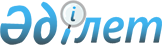 Об установлении специалистам в области социального обеспечения и культуры, являющимся гражданскими служащими и работающим в сельской местности Ерейментауского района, повышенных на двадцать пять процентов должностных окладов и тарифных ставок по сравнению с окладами и ставками гражданских служащих, занимающихся этими видами деятельности в городских условияхРешение Ерейментауского районного маслихата Акмолинской области от 30 июня 2022 года № 7С-29/4-22. Зарегистрировано в Министерстве юстиции Республики Казахстан 4 июля 2022 года № 28686
      В соответствии с пунктом 9 статьи 139 Трудового Кодекса Республики Казахстан, Ерейментауский районный маслихат РЕШИЛ:
      1. Установить специалистам в области социального обеспечения и культуры, являющимся гражданскими служащими и работающим в сельской местности Ерейментауского района, повышенные на двадцать пять процентов должностные оклады и тарифные ставки по сравнению с окладами и ставками гражданских служащих, занимающихся этими видами деятельности в городских условиях.
      2. Настоящее решение вводится в действие по истечении десяти календарных дней после дня его первого официального опубликования и распространяется на правоотношения, возникшие с 1 января 2022 года.
					© 2012. РГП на ПХВ «Институт законодательства и правовой информации Республики Казахстан» Министерства юстиции Республики Казахстан
				
      Секретарь Ерейментаускогорайонного маслихата

М.Абжиков
